新媒体新闻专栏代表作基本情况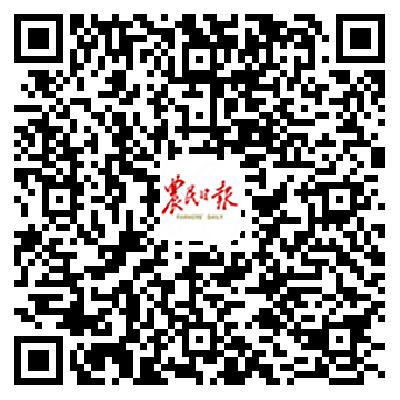 专栏名称《围农夜话》《围农夜话》《围农夜话》代表作《围农夜话|煤油灯下的童年》《围农夜话|煤油灯下的童年》《围农夜话|煤油灯下的童年》发布日期2023年12月15日字数或时长1276字、0:07:12作品评介在晚间收听、阅读该作品，如同打开一盏温暖的床头灯，作品观察入微，用细腻的描写、连贯的故事叙述，把在乡村生活酸甜苦辣的童年情绪铺陈开来，加深了读者对农村学子渴望跳出农门，奋发向上心情的理解，唤醒了尘封的乡村记忆和对未来美好生活的期冀。文章以煤油灯为引，虽无华丽辞藻堆砌，内容描写却十分生动细致。配合诵读娓娓道来的音频讲述，两者相得益彰，耐人寻味。该产品与晚间节目定位、文字内容风格高度一致，给读者带来极佳的听觉体验，产品短小精悍，但意味无穷。在晚间收听、阅读该作品，如同打开一盏温暖的床头灯，作品观察入微，用细腻的描写、连贯的故事叙述，把在乡村生活酸甜苦辣的童年情绪铺陈开来，加深了读者对农村学子渴望跳出农门，奋发向上心情的理解，唤醒了尘封的乡村记忆和对未来美好生活的期冀。文章以煤油灯为引，虽无华丽辞藻堆砌，内容描写却十分生动细致。配合诵读娓娓道来的音频讲述，两者相得益彰，耐人寻味。该产品与晚间节目定位、文字内容风格高度一致，给读者带来极佳的听觉体验，产品短小精悍，但意味无穷。在晚间收听、阅读该作品，如同打开一盏温暖的床头灯，作品观察入微，用细腻的描写、连贯的故事叙述，把在乡村生活酸甜苦辣的童年情绪铺陈开来，加深了读者对农村学子渴望跳出农门，奋发向上心情的理解，唤醒了尘封的乡村记忆和对未来美好生活的期冀。文章以煤油灯为引，虽无华丽辞藻堆砌，内容描写却十分生动细致。配合诵读娓娓道来的音频讲述，两者相得益彰，耐人寻味。该产品与晚间节目定位、文字内容风格高度一致，给读者带来极佳的听觉体验，产品短小精悍，但意味无穷。采编过程内容选取：此篇代表作选自栏目忠实读者邮箱投稿文字，主播被文章中流淌的细腻情感吸引，经过精心录音、剪辑制作后形成音频成品，再转交编辑进行图文、美术设计、音频整合制作。试听搭配：编辑精心设计符合晚间音频栏目的“乡村风”视觉风格，对文字内容进行二次加工，选取与内容相符的精美配图与美术插件进行艺术修饰，最终生成完整产品。严格把关：产品整合制作完成后，由主播、编辑、两位部门负责人进行三重审核，严格把关内容导向，确保播出内容准确无误、产品品质精良。内容选取：此篇代表作选自栏目忠实读者邮箱投稿文字，主播被文章中流淌的细腻情感吸引，经过精心录音、剪辑制作后形成音频成品，再转交编辑进行图文、美术设计、音频整合制作。试听搭配：编辑精心设计符合晚间音频栏目的“乡村风”视觉风格，对文字内容进行二次加工，选取与内容相符的精美配图与美术插件进行艺术修饰，最终生成完整产品。严格把关：产品整合制作完成后，由主播、编辑、两位部门负责人进行三重审核，严格把关内容导向，确保播出内容准确无误、产品品质精良。内容选取：此篇代表作选自栏目忠实读者邮箱投稿文字，主播被文章中流淌的细腻情感吸引，经过精心录音、剪辑制作后形成音频成品，再转交编辑进行图文、美术设计、音频整合制作。试听搭配：编辑精心设计符合晚间音频栏目的“乡村风”视觉风格，对文字内容进行二次加工，选取与内容相符的精美配图与美术插件进行艺术修饰，最终生成完整产品。严格把关：产品整合制作完成后，由主播、编辑、两位部门负责人进行三重审核，严格把关内容导向，确保播出内容准确无误、产品品质精良。社会效果本篇作品展现了乡村生活的经历，使不少读者想起了那段物质条件虽艰苦但精神力量十分坚韧的岁月，让人感概万千，吸引不少读者朋友在评论区互动留言。此篇作品阅读量超出栏目平均水平，受到读者广泛好评。本篇作品展现了乡村生活的经历，使不少读者想起了那段物质条件虽艰苦但精神力量十分坚韧的岁月，让人感概万千，吸引不少读者朋友在评论区互动留言。此篇作品阅读量超出栏目平均水平，受到读者广泛好评。本篇作品展现了乡村生活的经历，使不少读者想起了那段物质条件虽艰苦但精神力量十分坚韧的岁月，让人感概万千，吸引不少读者朋友在评论区互动留言。此篇作品阅读量超出栏目平均水平，受到读者广泛好评。作品链接和二维码https://newapp2.farmer.com.cn/share/#/index_share?contentType=12&contentId=6875&fromFlag=1https://newapp2.farmer.com.cn/share/#/index_share?contentType=12&contentId=6875&fromFlag=1https://newapp2.farmer.com.cn/share/#/index_share?contentType=12&contentId=6875&fromFlag=1